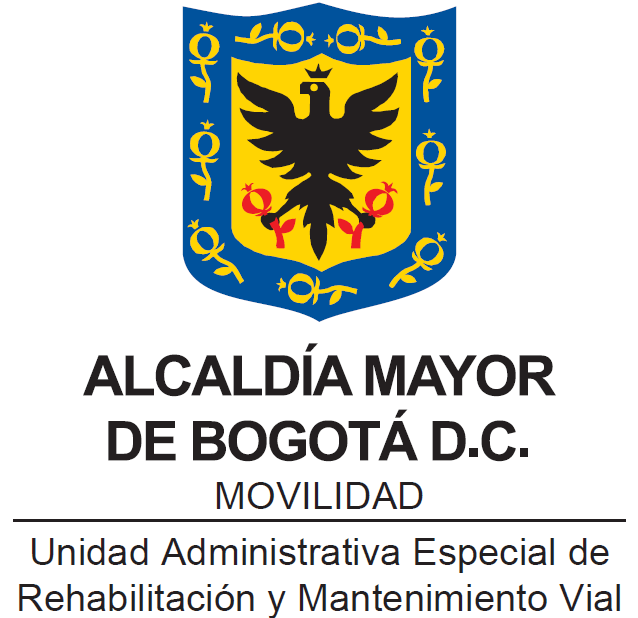 MANUAL DE PROCESOS Y PROCEDIMIENTOSBogotá, D.C., septiembre de 2020CONTENIDOPRESENTACIÓNMARCO LEGALASPECTOS GENERALES DE LA ENTIDADHISTORIA DE LA ENTIDADOBJETO FUNCIONES INSTITUCIONALESMISIÓN VISIÓNVALORES CORPORATIVOSVALORES ÉTICOS INSTITUCIONALESESTRUCTURA INTERNA DE LA ENTIDAD MAPA DE PROCESOS UBICACIÓN DE LOS PROCESOS EN LAS DEPENDENCIASCATÁLOGO DE PROCESOS Y PROCEDIMIENTOSPROCESOS ESTRATÉGICOSPROCESOS MISIONALESPROCESOS DE APOYOPROCESOS DE EVALUACIÓNPRESENTACIÓNEl presente “MANUAL DE PROCESOS Y PROCEDIMIENTOS” ha sido elaborado con el propósito de proporcionar una herramienta que facilite a las dependencias de la Unidad Administrativa Especial de Rehabilitación y Mantenimiento Vial, desarrollar la gestión institucional de una manera eficiente y eficaz, por la cual se refleje un impacto positivo ante los grupos de valor que son la razón de ser de la Administración Distrital. A partir de la expedición del PLAN DE DESARROLLO ECONÓMICO, SOCIAL, AMBIENTAL Y DE OBRAS PÚBLICAS DEL DISTRITO CAPITAL 2020-2024 “UN NUEVO CONTRATO SOCIAL Y AMBIENTAL PARA LA BOGOTÁ DEL SIGLO XXI”, la naturaleza jurídica, objeto y funciones básicas de la Unidad Administrativa Especial de Rehabilitación y Mantenimiento Vial, el artículo 109 del Acuerdo 257 de 2006 quedaron así a partir del artículo 95 del Acuerdo Distrital 761 de 2020, que lo modificó:Artículo 109. Naturaleza jurídica, objeto y funciones básicas de la Unidad Administrativa Especial de Rehabilitación y Mantenimiento Vial. La Unidad Administrativa Especial de Rehabilitación y Mantenimiento Vial está organizada como una Unidad Administrativa Especial del orden distrital del Sector Descentralizado, de carácter técnico, con personería jurídica, autonomía administrativa y presupuestal y con patrimonio propio, adscrita a la Secretaría Distrital de Movilidad.Tiene por objeto programar y ejecutar las obras necesarias para garantizar la rehabilitación y el mantenimiento periódico de la malla vial local, intermedia y rural; así como la atención inmediata de todo el subsistema de la malla vial cuando se presenten situaciones que dificulten la movilidad en el Distrito Capital. La Unidad Administrativa Especial de Rehabilitación y Mantenimiento Vial en desarrollo de su objeto institucional tendrá las siguientes funciones: a.	Programar, ejecutar y realizar el seguimiento a la programación e información de los planes y proyectos de rehabilitación y mantenimiento de la malla vial intermedia, local y rural construidas y ejecutar las acciones de mantenimiento que se requieran para atender situaciones que dificulten la movilidad en la red vial de la ciudad.b.	Suministrar la información para mantener actualizado el Sistema de Gestión de la Malla Vial del Distrito Capital, con toda la información de las acciones que se ejecuten.c.	Atender la construcción y desarrollo de obras específicas que se requieran para complementar la acción de otros organismos y entidades del Distrito.d.	Ejecutar las obras necesarias para el manejo del tráfico, el control de la velocidad, señalización horizontal y la seguridad vial, para obras de mantenimiento vial, cuando se le requiera.e.	Ejecutar las acciones de adecuación y desarrollo de las obras necesarias para la circulación peatonal, rampas y andenes, alamedas, separadores viales, zonas peatonales, pasos peatonales seguros y tramos de ciclorrutas cuando se le requiera. f.	Ejecutar las actividades de conservación de la cicloinfraestructura de acuerdo con las especificaciones técnicas y metodologías vigentes y su clasificación de acuerdo con el tipo de intervención y tratamiento requerido (intervenciones superficiales o profundas). Parágrafo 1. En el caso de las intervenciones para mejoramiento de la movilidad de la red vial arterial, éstas deberán ser planeadas y priorizadas de manera conjunta con el Instituto de Desarrollo Urbano. Parágrafo 2. Las obras a las que hacen mención los literales c, d y e responderán a la priorización que haga la Secretaría Distrital de Movilidad y deberán cumplir con las especificaciones técnicas establecidas por esta y/o por el Instituto de Desarrollo Urbano cuando no existan las especificaciones técnicas requeridas. Así mismo la Secretaría Distrital de Movilidad regulará lo pertinente frente a las características de los proyectos de acuerdo a la escala de intervención.Parágrafo 3. La Unidad Administrativa Especial de Rehabilitación y Mantenimiento Vial podrá suscribir convenios y contratos con otras entidades públicas y empresas privadas para prestar las funciones contenidas en el presente artículo.”ASPECTOS GENERALES DE LA ENTIDADMISIÓN Somos una entidad técnica y descentralizada de Bogotá D.C., que conserva la malla vial local construida, atiende situaciones imprevistas que dificultan la movilidad y brinda apoyo interinstitucional, con el propósito de mejorar la movilidad y disminuir la accidentabilidad en beneficio de una mejor calidad de vida de los ciudadanos. VISIÓNEn el 2023 seremos una entidad referente con la implementación de un modelo adecuado, sostenible y eficiente de conservación de la malla vial, con la aplicación de nuevas tecnologías y contando con talento humano diligente y comprometido con los valores institucionales, contribuyendo al mejoramiento de la movilidad de Bogotá D.C. VALORES CORPORATIVOS:Honestidad Justicia Diligencia Compromiso RespetoESTRUCTURA INTERNA DE LA ENTIDAD De conformidad con el Acuerdo No. 010 de 12 de octubre de 2010: “Por la cual se establece la estructura organizacional de la Unidad Administrativa Especial de Rehabilitación y Mantenimiento Vial, las funciones de sus dependencias y se dictan otras disposiciones”, la siguiente es su conformación:Gráfica . Organigrama de la UAERMV.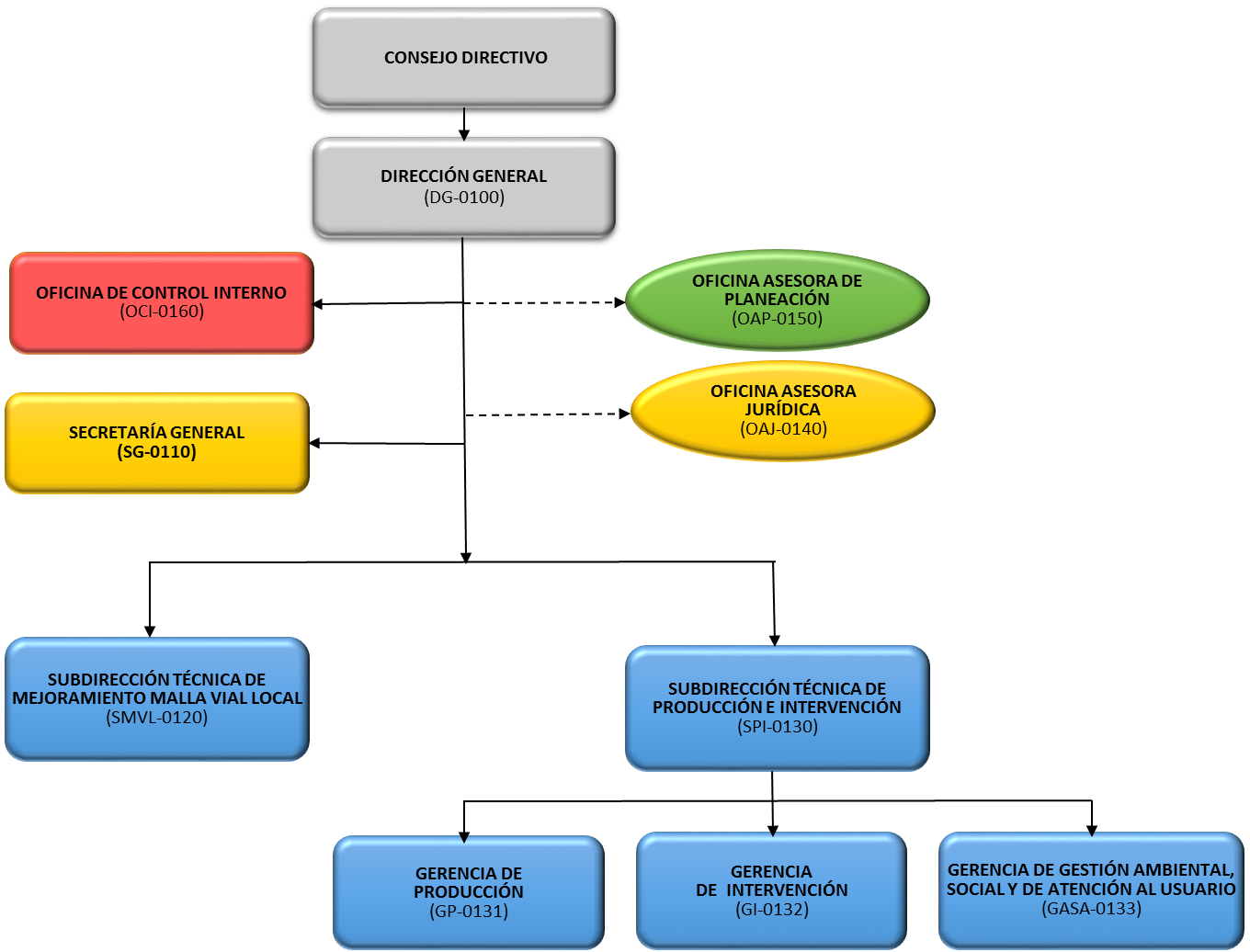 Fuente: Secretaría General, UAERMV, 2020.MAPA DE PROCESOS El Mapa de Procesos es la representación gráfica de la estructura de procesos de la UAERMV, el cual contribuye de forma significativa al logro de los resultados institucionales representados en productos y servicios a los ciudadanos conforme al quehacer institucional.Los procesos se dividen en: ESTRATÉGICOS:	MISIONALES: 		DE APOYO:		DE EVALUACIÓN: 	Gráfica . Mapa de procesos de la UAERMV.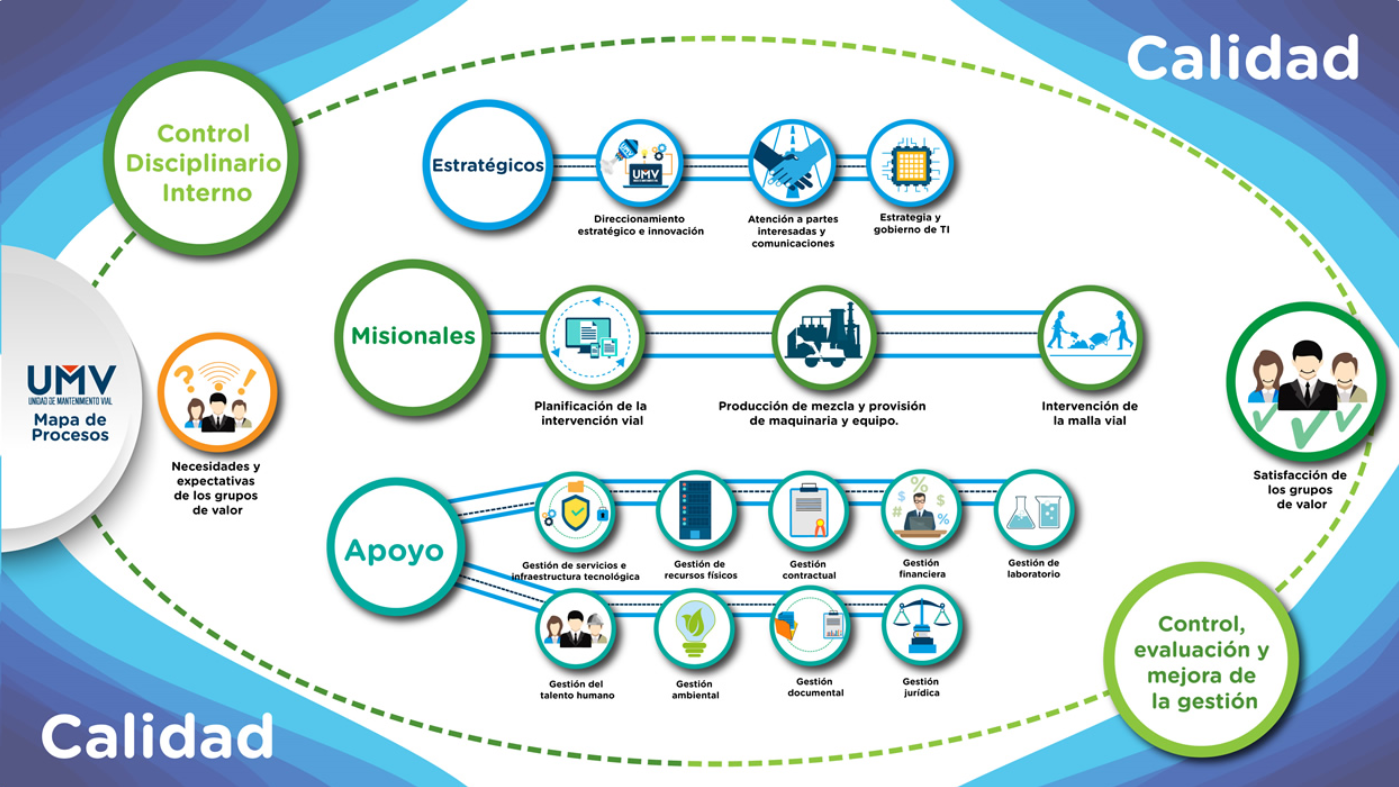 Fuente: OAP, UAERMV, 2020.UBICACIÓN DE LOS PROCESOS EN LAS DEPENDENCIAS:Los diecisiete (17) procesos vigentes, se encuentran ubicados en las Dependencias de la UAERMV, divididos en cuatro (4) Tipos de Procesos, así:Tabla .Alineación de procesos con dependencias de la UAERMV.Fuente: OAP, UAERMV, 2020.CATÁLOGO DE PROCESOS Y PROCEDIMIENTOS UAERMVA continuación, se presenta la recopilación de los procesos y procedimientos que conforman la entidad, por cada uno de los 17 PROCESOS con sus objetivos, además de sus procedimientos para llevar a cabo las actividades propias de forma específica con su respectiva codificación, que en total suman 121 PROCEDIMIENTOS:Tabla . Catálogo de procesos y procedimientos de la UAERMV.Fuente: OAP, UAERMV, 2020.REVISIÓN Y APROBACIÓN:CONTROL DE CAMBIOS:#TIPO DE PROCESOCÓD.PROCESODEPENDENCIA#1ESTRATÉGICOSDESIDireccionamiento Estratégico e Innovación Oficina Asesora de Planeación32ESTRATÉGICOSAPICAtención a Partes Interesadas y ComunicacionesSecretaría General Gerencia Ambiental, Social y de Atención al UsuarioOficina Asesora de Planeación33ESTRATÉGICOSEGTIEstrategia y Gobierno de TISecretaría General 34MISIONALESPIVPlanificación de la Intervención VialSubdirección Técnica de Mejoramiento Malla Vial Local35MISIONALESPPMQProducción de Mezcla y Provisión de Maquinaria y Equipo Gerencia de Producción36MISIONALESIMVIIntervención de la Malla Vial Gerencia de IntervenciónGerencia Ambiental, Social y de Atención al Usuario37DE APOYOGSITGestión de Servicios e Infraestructura TecnológicaSecretaría General98DE APOYOGREFGestión de Recursos FísicosSecretaría General99DE APOYOGCONGestión ContractualSecretaría General910DE APOYOGFINGestión Financiera Secretaría General911DE APOYOGLABGestión de LaboratorioGerencia de Producción912DE APOYOGTHUGestión de Talento HumanoSecretaría General913DE APOYOGAMGestión AmbientalGerencia Ambiental, Social y de Atención al Usuario914DE APOYOGDOCGestión DocumentalSecretaría General915DE APOYOGJURGestión JurídicaOficina Asesora Jurídica916DE EVALUACIÓNCEMControl, Evaluación y Mejora de la GestiónOficina de Control Interno217DE EVALUACIÓNCODIControl Disciplinario InternoSecretaría General2CATÁLOGO DE PROCESOS Y PROCEDIMIENTOSCATÁLOGO DE PROCESOS Y PROCEDIMIENTOSCATÁLOGO DE PROCESOS Y PROCEDIMIENTOSCATÁLOGO DE PROCESOS Y PROCEDIMIENTOSCATÁLOGO DE PROCESOS Y PROCEDIMIENTOSCATÁLOGO DE PROCESOS Y PROCEDIMIENTOSCATÁLOGO DE PROCESOS Y PROCEDIMIENTOS#PROCESOOBJETIVO#CÓDIGOPROCEDIMIENTOOBJETIVOPROCESOS ESTRATÉGICOSPROCESOS ESTRATÉGICOSPROCESOS ESTRATÉGICOSPROCESOS ESTRATÉGICOSPROCESOS ESTRATÉGICOSPROCESOS ESTRATÉGICOSPROCESOS ESTRATÉGICOS1Direccionamiento Estratégico e Innovación Brindar las herramientas necesarias para definir la ruta estratégica que guiará la gestión institucional y la toma de decisiones de la alta dirección para mejorar los procesos y el uso de los recursos en pro de satisfacer las necesidades de los grupos de valor, en el marco de la implementación de un modelo de gestión pública y con el desarrollo de la cultura de la innovación. 1 DESI-PR-001Procedimiento Formulación Programación Actualización Seguimiento ProyectosOrientar y ejecutar acciones de formulación, programación, actualización y seguimiento de los proyectos de inversión de la UAERMV, de acuerdo con las directrices y requerimientos de los entes rectores de la planeación y la programación presupuestal en el Distrito Capital. 1Direccionamiento Estratégico e Innovación Brindar las herramientas necesarias para definir la ruta estratégica que guiará la gestión institucional y la toma de decisiones de la alta dirección para mejorar los procesos y el uso de los recursos en pro de satisfacer las necesidades de los grupos de valor, en el marco de la implementación de un modelo de gestión pública y con el desarrollo de la cultura de la innovación. 2 DESI-PR-002 Procedimiento de Gestión de Ideas y Proyectos de MejoraDefinir los lineamientos para  la formulación y ejecución de las ideas de mejoramiento recibidas en la UAERMV, relacionadas con: eficiencia de procesos, nuevas tecnologías, adopción  de buenas prácticas, metodologías y demás líneas de conocimiento necesarias para la generación de valor público, en aras de apoyar el  fortalecimiento institucional y misional.1Direccionamiento Estratégico e Innovación Brindar las herramientas necesarias para definir la ruta estratégica que guiará la gestión institucional y la toma de decisiones de la alta dirección para mejorar los procesos y el uso de los recursos en pro de satisfacer las necesidades de los grupos de valor, en el marco de la implementación de un modelo de gestión pública y con el desarrollo de la cultura de la innovación. 3 DESI-PR-003Procedimiento Plan De AcciónAsesorar la formulación, reformulación y realizar el seguimiento y evaluación a los planes de acción por proceso, el Plan Estratégico y el cumplimento de los objetivos institucionales.1Direccionamiento Estratégico e Innovación Brindar las herramientas necesarias para definir la ruta estratégica que guiará la gestión institucional y la toma de decisiones de la alta dirección para mejorar los procesos y el uso de los recursos en pro de satisfacer las necesidades de los grupos de valor, en el marco de la implementación de un modelo de gestión pública y con el desarrollo de la cultura de la innovación. 4DESI-PR-004Procedimiento Gestión y Seguimiento de IndicadoresEjercer control sobre la elaboración, modificación, eliminación y seguimiento de los indicadores de la Entidad que permita la toma de decisiones en pro de la mejora continua de la gestión.1Direccionamiento Estratégico e Innovación Brindar las herramientas necesarias para definir la ruta estratégica que guiará la gestión institucional y la toma de decisiones de la alta dirección para mejorar los procesos y el uso de los recursos en pro de satisfacer las necesidades de los grupos de valor, en el marco de la implementación de un modelo de gestión pública y con el desarrollo de la cultura de la innovación. 5 DESI-PR-006Procedimiento Revisión por la DirecciónRealizar la revisión del Sistema Integrado de Gestión (SIG) por parte de la Alta Dirección: Comité Directivo SIG (o el que haga sus veces), con el objetivo de analizar su estado y desempeño, a fin de evaluar si es adecuado, conveniente, eficaz y eficiente para cumplir sus objetivos y funciones. Esta revisión debe planificarse y realizarse teniendo en cuenta todas las condiciones sobre:   El estado en el que se encuentran las acciones de las revisiones por la dirección,  los cambios en las cuestiones internas o externas que son referentes al SIG,  la información sobre el desempeño y la eficiencia del SIG, la eficiencia de todas las acciones que se toman para abordar los riesgos y las oportunidades, los mecanismos de mejora institucional, todo de conformidad con el numeral 9.3 de la Norma ISO 9001:20151Direccionamiento Estratégico e Innovación Brindar las herramientas necesarias para definir la ruta estratégica que guiará la gestión institucional y la toma de decisiones de la alta dirección para mejorar los procesos y el uso de los recursos en pro de satisfacer las necesidades de los grupos de valor, en el marco de la implementación de un modelo de gestión pública y con el desarrollo de la cultura de la innovación. 6 DESI-PR-007 Procedimiento Control de salidas no conformesControlar las salidas (productos y/o servicios) no conformes que se podrían generar en los procesos misionales de la entidad, a través de su identificación, análisis y tratamiento, para asegurar que éstas cumplen con las características y requisitos establecidos.2Atención a Partes Interesadas y ComunicacionesGestionar de manera efectiva mediante acciones socialmente responsables la relación con las partes interesadas, promoviendo su participación con el fin de mantener una adecuada comunicación para posicionar la identidad e imagen institucional de la UAERMV en aras de generar mayores niveles de satisfacción.1APIC-PR-001PROCEDIMIENTO GESTIÓN DE REQUERIMIENTOS PQRSFDImplementar los lineamientos, directrices, acciones legales y procedimentales para que la atención y servicio a la ciudadanía sea eficaz, de calidad, oportuna, transparente, digna e igualitaria, a través de los canales de interacción habilitados por la Entidad para atender los requerimientos de la ciudadanía.2Atención a Partes Interesadas y ComunicacionesGestionar de manera efectiva mediante acciones socialmente responsables la relación con las partes interesadas, promoviendo su participación con el fin de mantener una adecuada comunicación para posicionar la identidad e imagen institucional de la UAERMV en aras de generar mayores niveles de satisfacción.2APIC-PR-002PROCEDIMIENTO PARTICIPACIÓN DE GRUPOS DE VALORPromover de forma permanente la participación de los grupos de valor en procura de ejercer los derechos humanos sociales y contribuir a fortalecer la institucionalidad democrática y la transparencia en la UAERMV. 2Atención a Partes Interesadas y ComunicacionesGestionar de manera efectiva mediante acciones socialmente responsables la relación con las partes interesadas, promoviendo su participación con el fin de mantener una adecuada comunicación para posicionar la identidad e imagen institucional de la UAERMV en aras de generar mayores niveles de satisfacción.3APIC-PR-004PROCEDIMIENTO DE CARACTERIZACIÓN DE PARTES INTERESADASEstablecer los lineamientos metodológicos para caracterizar las partes interesadas con quienes interactúa la Unidad de Mantenimiento Vial3Estrategia y Gobierno de TIFortalecer las capacidades tecnológicas de la UAERMV, facilitando el cumplimiento de sus objetivos institucionales mediante la aplicación de gestión de proyectos, diseño, desarrollo e implementación de Sistemas de Información,  gestión y seguridad de la información,  mantenimiento de la Arquitectura Empresarial, y Uso y Apropiación Tecnológica.1EGTI-PR-001Procedimiento Formulación y Actualización del PETIEstablecer los pasos para el diseño y actualización de  la estrategia de las Tecnologías de Información de la UAERMV y su respectivo mapa de ruta, el cual despliega una serie de proyectos que fortalecen el cumplimiento de los objetivos institucionales de la entidad.3Estrategia y Gobierno de TIFortalecer las capacidades tecnológicas de la UAERMV, facilitando el cumplimiento de sus objetivos institucionales mediante la aplicación de gestión de proyectos, diseño, desarrollo e implementación de Sistemas de Información,  gestión y seguridad de la información,  mantenimiento de la Arquitectura Empresarial, y Uso y Apropiación Tecnológica.2EGTI-PR-002Procedimiento Gestión Requerimientos Automatización de ProcesosDefinir y analizar requerimientos de las soluciones previo a su respectivo desarrollo o adquisición, a fin de contar con la definición, las especificaciones detalladas y la validación de los requisitos a partir de la información suministrada por el usuario.3Estrategia y Gobierno de TIFortalecer las capacidades tecnológicas de la UAERMV, facilitando el cumplimiento de sus objetivos institucionales mediante la aplicación de gestión de proyectos, diseño, desarrollo e implementación de Sistemas de Información,  gestión y seguridad de la información,  mantenimiento de la Arquitectura Empresarial, y Uso y Apropiación Tecnológica.3EGTI-PR-003Procedimiento Construcción SolucionesDesarrollar cada uno de los pasos requeridos en la generación de soluciones de software, con los criterios de calidad y funcionalidad necesarios de acuerdo a lo especificado en la fase de diseño.3Estrategia y Gobierno de TIFortalecer las capacidades tecnológicas de la UAERMV, facilitando el cumplimiento de sus objetivos institucionales mediante la aplicación de gestión de proyectos, diseño, desarrollo e implementación de Sistemas de Información,  gestión y seguridad de la información,  mantenimiento de la Arquitectura Empresarial, y Uso y Apropiación Tecnológica.4EGTI-PR-004 Procedimiento Diseño SolucionesDefinir la arquitectura del sistema así como su entorno tecnológico junto con las especificaciones detalladas de los componentes de dicha solución.3Estrategia y Gobierno de TIFortalecer las capacidades tecnológicas de la UAERMV, facilitando el cumplimiento de sus objetivos institucionales mediante la aplicación de gestión de proyectos, diseño, desarrollo e implementación de Sistemas de Información,  gestión y seguridad de la información,  mantenimiento de la Arquitectura Empresarial, y Uso y Apropiación Tecnológica.5EGTI-PR-005Procedimiento Gestión Incidentes de Seguridad de la InformaciónEstablecer las actividades a realizar para la identificación, el reporte y la atención de los incidentes de seguridad de la información que puedan presentarse en la Unidad Administrativa Especial de Rehabilitación y Mantenimiento vial, gestionando la aplicación de actividades post-incidentes que permitan generar lecciones aprendidas, con el fin de evitar la ocurrencia de incidentes de similares características. 3Estrategia y Gobierno de TIFortalecer las capacidades tecnológicas de la UAERMV, facilitando el cumplimiento de sus objetivos institucionales mediante la aplicación de gestión de proyectos, diseño, desarrollo e implementación de Sistemas de Información,  gestión y seguridad de la información,  mantenimiento de la Arquitectura Empresarial, y Uso y Apropiación Tecnológica.6EGTI-PR-006Procedimiento puesta en producción e implementación de solucionesImplementar soluciones de sistemas de información de forma segura y en línea con las expectativas y resultados acordados, establecidos en la gestión de requerimientos, minimizando los impactos que se puedan presentar en la puesta en funcionamiento de la solución.  PROCESOS MISIONALESPROCESOS MISIONALESPROCESOS MISIONALESPROCESOS MISIONALESPROCESOS MISIONALESPROCESOS MISIONALESPROCESOS MISIONALES4Planificación de la Intervención VialPlanificar la intervención de los segmentos viales de la malla vial de competencia de la UAERMV mediante la evaluación técnica de vías, priorizar con criterios técnicos y sociales, efectuar  la evaluación y diseño estructural de pavimento si se requieren, para la  atención de la malla vial acorde con la capacidad técnica, operativa y económica de la Entidad; desarrollar  proyectos de investigación científica, técnica y tecnológica en materia de mantenimiento y rehabilitación de la malla vial local; realizar seguimiento a las intervenciones de cambio de carpeta y rehabilitación; dar asesoría y  acompañamiento técnico a las localidades. 1PIV-PR-001Procedimiento evaluación de víasEstablecer las actividades necesarias para determinar el diagnóstico preliminar de la condición superficial actual del segmento vial, complementada con una evaluación estructural de pavimentos  en los segmentos viales que  se requiera, acorde con la misionalidad de la Entidad.4Planificación de la Intervención VialPlanificar la intervención de los segmentos viales de la malla vial de competencia de la UAERMV mediante la evaluación técnica de vías, priorizar con criterios técnicos y sociales, efectuar  la evaluación y diseño estructural de pavimento si se requieren, para la  atención de la malla vial acorde con la capacidad técnica, operativa y económica de la Entidad; desarrollar  proyectos de investigación científica, técnica y tecnológica en materia de mantenimiento y rehabilitación de la malla vial local; realizar seguimiento a las intervenciones de cambio de carpeta y rehabilitación; dar asesoría y  acompañamiento técnico a las localidades. 2PIV-PR-002Procedimiento asistencia técnica a localidadesAsistir técnicamente a las localidades en la planeación de la inversión relacionada con la rehabilitación y/o mantenimiento de la malla vial local.4Planificación de la Intervención VialPlanificar la intervención de los segmentos viales de la malla vial de competencia de la UAERMV mediante la evaluación técnica de vías, priorizar con criterios técnicos y sociales, efectuar  la evaluación y diseño estructural de pavimento si se requieren, para la  atención de la malla vial acorde con la capacidad técnica, operativa y económica de la Entidad; desarrollar  proyectos de investigación científica, técnica y tecnológica en materia de mantenimiento y rehabilitación de la malla vial local; realizar seguimiento a las intervenciones de cambio de carpeta y rehabilitación; dar asesoría y  acompañamiento técnico a las localidades. 3PIV-PR-003Procedimiento investigación estratégica para la adopción y adaptación de nuevas tecnologías para la conservación de la malla vial localFomentar la  investigación y evaluación de posibles proyectos de nuevas tecnologías en materia de conservación de la malla vial local.4Planificación de la Intervención VialPlanificar la intervención de los segmentos viales de la malla vial de competencia de la UAERMV mediante la evaluación técnica de vías, priorizar con criterios técnicos y sociales, efectuar  la evaluación y diseño estructural de pavimento si se requieren, para la  atención de la malla vial acorde con la capacidad técnica, operativa y económica de la Entidad; desarrollar  proyectos de investigación científica, técnica y tecnológica en materia de mantenimiento y rehabilitación de la malla vial local; realizar seguimiento a las intervenciones de cambio de carpeta y rehabilitación; dar asesoría y  acompañamiento técnico a las localidades. 4PIV-PR-004Procedimiento Seguimiento a las Intervenciones ejecutadasRealizar visitas técnicas de seguimiento mediante diagnóstico visual a los segmentos viales intervenidos por la UAERMV con actividades de Cambio de carpeta y Rehabilitación con el fin de tener una base de datos que incluya el registro del estado de dichos segmentos en el tiempo, el cual será un insumo para la creación de un modelo de gestión de conservación de la malla vial local.5Producción de Mezcla y Provisión de Maquinaria y Equipo Programar, producir y despachar mezclas y materiales requeridos al igual que aprovisionar los vehículos, maquinaria y equipos necesarios para el desarrollo de las actividades de la entidad.1PPMQ-PR-001PROCEDIMIENTO DE MANTENIMIENTO DE VEHÍCULOS, MAQUINARIA, EQUIPOS Y PLANTAS INDUSTRIALESMantener la disponibilidad de Vehículos, Maquinaria, Equipos y Plantas Industriales pertenecientes a la UAERMV dentro de los parámetros necesarios de operación para que realicen actividades de rehabilitación y mantenimiento vial.5Producción de Mezcla y Provisión de Maquinaria y Equipo Programar, producir y despachar mezclas y materiales requeridos al igual que aprovisionar los vehículos, maquinaria y equipos necesarios para el desarrollo de las actividades de la entidad.2PPMQ-PR-002PROCEDIMIENTO DE PROVISIONAMIENTO DE VEHÍCULOS, MAQUINARIA Y EQUIPOSSuplir las necesidades referentes a vehículos, maquinaria y equipos para ejecutar actividades misionales de la UAERMV, conforme a los lineamientos establecidos por la entidad para la operación.5Producción de Mezcla y Provisión de Maquinaria y Equipo Programar, producir y despachar mezclas y materiales requeridos al igual que aprovisionar los vehículos, maquinaria y equipos necesarios para el desarrollo de las actividades de la entidad.3PPMQ-PR-003PROCEDIMIENTO DE PRODUCCIÓN Y DESPACHO DE MEZCLA ASFÁLTICA EN CALIENTEProducir y despachar la mezcla asfáltica en caliente solicitada, de acuerdo con las especificaciones técnicas según los requerimientos del cliente.5Producción de Mezcla y Provisión de Maquinaria y Equipo Programar, producir y despachar mezclas y materiales requeridos al igual que aprovisionar los vehículos, maquinaria y equipos necesarios para el desarrollo de las actividades de la entidad.4PPMQ-PR-004PROCEDIMIENTO DE PRODUCCIÓN Y DESPACHO DE MEZCLA ASFÁLTICA EN FRIOProducir y despachar la mezcla asfáltica en frio solicitada, de acuerdo con las especificaciones técnicas requeridas.5Producción de Mezcla y Provisión de Maquinaria y Equipo Programar, producir y despachar mezclas y materiales requeridos al igual que aprovisionar los vehículos, maquinaria y equipos necesarios para el desarrollo de las actividades de la entidad.5PPMQ-PR-005PROCEDIMIENTO DE PRODUCCIÓN Y DESPACHO DE CONCRETO HIDRÁULICOProducir, controlar y despachar mezcla de concreto hidráulico solicitado. 5Producción de Mezcla y Provisión de Maquinaria y Equipo Programar, producir y despachar mezclas y materiales requeridos al igual que aprovisionar los vehículos, maquinaria y equipos necesarios para el desarrollo de las actividades de la entidad.6PPMQ-PR-006PROCEDIMIENTO DE CONTROL Y SEGUIMIENTO DE MATERIAS PRIMAS E INSUMOSRealizar el control y seguimiento del ingreso, consumo y egreso de las materias primas e insumos para la producción de mezclas e intervención de las obras.6Intervención de la Malla Vial Intervenir las vías de acuerdo a la programación periódica de los segmentos viales incluidos en el Listado General de priorizaciones para la malla vial, las vías con situaciones imprevistas que dificulten la movilidad, realizar el apoyo interinstitucional, la atención de emergencias y aquellas vías programadas por las diferentes estrategias de intervención, implementando el componente Ambiental , Social y de Seguridad y Salud en el Trabajo, con el fin de mejorar las condiciones de movilidad en el distrito.1IMVI-PR-001 Procedimiento Programación de Intervenciones de la Malla VialEstablecer las actividades pertinentes para realizar la programación de las intervenciones a la Malla Vial local y por parte de la Gerencia de Intervención.6Intervención de la Malla Vial Intervenir las vías de acuerdo a la programación periódica de los segmentos viales incluidos en el Listado General de priorizaciones para la malla vial, las vías con situaciones imprevistas que dificulten la movilidad, realizar el apoyo interinstitucional, la atención de emergencias y aquellas vías programadas por las diferentes estrategias de intervención, implementando el componente Ambiental , Social y de Seguridad y Salud en el Trabajo, con el fin de mejorar las condiciones de movilidad en el distrito.2IMVI-PR-002 Procedimiento Intervención de la Malla Vial LocalIntervenir las vías incluidas en la programación periódica de Intervención de los segmentos viales contemplados en el Listado General de priorizaciones para la malla vial, el cual es suministrado por la Subdirección Técnica de Mejoramiento Malla Vial Local, vías de situaciones imprevistas que dificulten la movilidad, de apoyo interinstitucional y aquellas vías programadas por las diferentes estrategias de intervención definidas por la Dirección General.6Intervención de la Malla Vial Intervenir las vías de acuerdo a la programación periódica de los segmentos viales incluidos en el Listado General de priorizaciones para la malla vial, las vías con situaciones imprevistas que dificulten la movilidad, realizar el apoyo interinstitucional, la atención de emergencias y aquellas vías programadas por las diferentes estrategias de intervención, implementando el componente Ambiental , Social y de Seguridad y Salud en el Trabajo, con el fin de mejorar las condiciones de movilidad en el distrito.3IMVI-PR-003Procedimiento Para Realizar Acciones de Movilidad en Malla Vial de la CiudadRealizar las intervenciones que se requieran en cualquier tipo de malla vial de la ciudad y que por su carácter de peligrosidad (huecos) requieran ser atendidas con el fin de mejorar las condiciones de movilidad y seguridad vial, en el marco del plan seguridad vial.6Intervención de la Malla Vial Intervenir las vías de acuerdo a la programación periódica de los segmentos viales incluidos en el Listado General de priorizaciones para la malla vial, las vías con situaciones imprevistas que dificulten la movilidad, realizar el apoyo interinstitucional, la atención de emergencias y aquellas vías programadas por las diferentes estrategias de intervención, implementando el componente Ambiental , Social y de Seguridad y Salud en el Trabajo, con el fin de mejorar las condiciones de movilidad en el distrito.4IMVI-PR-004Procedimiento Gestión Social en ObraContribuir a la reducción y mitigación de los impactos generados por las obras en sus áreas de influencia, mediante el acompañamiento a la comunidad con las herramientas sociales adecuadas.6Intervención de la Malla Vial Intervenir las vías de acuerdo a la programación periódica de los segmentos viales incluidos en el Listado General de priorizaciones para la malla vial, las vías con situaciones imprevistas que dificulten la movilidad, realizar el apoyo interinstitucional, la atención de emergencias y aquellas vías programadas por las diferentes estrategias de intervención, implementando el componente Ambiental , Social y de Seguridad y Salud en el Trabajo, con el fin de mejorar las condiciones de movilidad en el distrito.5IMVI-PR-005Procedimiento Gestión Ambiental en ObraBrindar acompañamiento, supervisión y apoyo en los frentes de obra, con el propósito de minimizar los posibles impactos ambientales que puedan presentarse debido a las actividades constructivas6Intervención de la Malla Vial Intervenir las vías de acuerdo a la programación periódica de los segmentos viales incluidos en el Listado General de priorizaciones para la malla vial, las vías con situaciones imprevistas que dificulten la movilidad, realizar el apoyo interinstitucional, la atención de emergencias y aquellas vías programadas por las diferentes estrategias de intervención, implementando el componente Ambiental , Social y de Seguridad y Salud en el Trabajo, con el fin de mejorar las condiciones de movilidad en el distrito.6IMVI-PR-006 Procedimiento solicitud y despacho de baños portátilesAsegurar el suministro de baños portátiles en los frentes de obra y sedes indicadas. 6Intervención de la Malla Vial Intervenir las vías de acuerdo a la programación periódica de los segmentos viales incluidos en el Listado General de priorizaciones para la malla vial, las vías con situaciones imprevistas que dificulten la movilidad, realizar el apoyo interinstitucional, la atención de emergencias y aquellas vías programadas por las diferentes estrategias de intervención, implementando el componente Ambiental , Social y de Seguridad y Salud en el Trabajo, con el fin de mejorar las condiciones de movilidad en el distrito.7IMVI-PR-007Procedimiento Atención de emergencias o situaciones imprevistasApoyar a otras entidades y/o atender las emergencias o situaciones imprevistas que dificulten la movilidad en el Distrito Capital, según la competencia de la UAERMV.6Intervención de la Malla Vial Intervenir las vías de acuerdo a la programación periódica de los segmentos viales incluidos en el Listado General de priorizaciones para la malla vial, las vías con situaciones imprevistas que dificulten la movilidad, realizar el apoyo interinstitucional, la atención de emergencias y aquellas vías programadas por las diferentes estrategias de intervención, implementando el componente Ambiental , Social y de Seguridad y Salud en el Trabajo, con el fin de mejorar las condiciones de movilidad en el distrito.8AII-PR-001Procedimiento Demolición por Amenaza de RuinaPrestar apoyo técnico en la demolición de los inmuebles en amenaza de ruina, de manera eficiente y eficaz, de las solicitudes de las diferentes Inspecciones de Policía del Distrito Capital.6Intervención de la Malla Vial Intervenir las vías de acuerdo a la programación periódica de los segmentos viales incluidos en el Listado General de priorizaciones para la malla vial, las vías con situaciones imprevistas que dificulten la movilidad, realizar el apoyo interinstitucional, la atención de emergencias y aquellas vías programadas por las diferentes estrategias de intervención, implementando el componente Ambiental , Social y de Seguridad y Salud en el Trabajo, con el fin de mejorar las condiciones de movilidad en el distrito.9AII-PR-003Procedimiento Mitigación de Riesgos por Remoción en MasaRealizar las intervenciones para la mitigación del riesgo para la recuperación de las zonas afectadas por procesos de remoción en masa en el Distrito Capital.6Intervención de la Malla Vial Intervenir las vías de acuerdo a la programación periódica de los segmentos viales incluidos en el Listado General de priorizaciones para la malla vial, las vías con situaciones imprevistas que dificulten la movilidad, realizar el apoyo interinstitucional, la atención de emergencias y aquellas vías programadas por las diferentes estrategias de intervención, implementando el componente Ambiental , Social y de Seguridad y Salud en el Trabajo, con el fin de mejorar las condiciones de movilidad en el distrito.10AII-PR-004-V1 Procedimiento Adquisición de PrediosEstablecer el procedimiento para la compra de predios ubicados en los corredores de obra, requeridos por la Unidad Administrativa Especial Rehabilitación y Mantenimiento Vial para la ejecución de los diferentes proyectos implementando el programa de gestión social  con el fin de mitigar los impactos socioeconómicos  generados durante el proceso de adquisición.PROCESOS DE APOYOPROCESOS DE APOYOPROCESOS DE APOYOPROCESOS DE APOYOPROCESOS DE APOYOPROCESOS DE APOYOPROCESOS DE APOYO7Gestión de Servicios e Infraestructura TecnológicaOfrecer servicios de Tecnología de la  Información de calidad y oportunos, proporcionando soporte tecnológico y  soluciones efectivas a los requerimientos de los  procesos de la UAERMV .1GSIT-PR-001-V6Procedimiento Generación Copias de RespaldoEstablecer el conjunto de pasos para la generación de copias de respaldo de la información, por solicitud de los funcionarios interesados en su preservación. Con el fin de asegurar la disponibilidad de la información asociada a los diferentes procesos de la UAERMV.7Gestión de Servicios e Infraestructura TecnológicaOfrecer servicios de Tecnología de la  Información de calidad y oportunos, proporcionando soporte tecnológico y  soluciones efectivas a los requerimientos de los  procesos de la UAERMV .2GSIT-PR-002-V5 Procedimiento Gestión de Activos TecnológicosMantener actualizado, detallado, ordenado, en control el listado de los activos de la entidad relacionados con Tecnología de la información, como son hardware (equipos de cómputo, impresoras, redes, servidores, entre otros) y software (Sistema operativo, ofimático, bases de datos, aplicaciones), a partir de la actualización del inventario periódico anual.7Gestión de Servicios e Infraestructura TecnológicaOfrecer servicios de Tecnología de la  Información de calidad y oportunos, proporcionando soporte tecnológico y  soluciones efectivas a los requerimientos de los  procesos de la UAERMV .3GSIT-PR-003-V6 Procedimiento Soporte TécnicoProveer una respuesta oportuna y efectiva a las peticiones de usuario, permitiendo el registro, la investigación, el diagnóstico, escalonamiento y la resolución de incidentes y/o requerimientos, lo anterior, en aras de garantizar el funcionamiento de los equipos tecnológicos de la UAERMV. 7Gestión de Servicios e Infraestructura TecnológicaOfrecer servicios de Tecnología de la  Información de calidad y oportunos, proporcionando soporte tecnológico y  soluciones efectivas a los requerimientos de los  procesos de la UAERMV .4GSIT-PR-004-V1Procedimiento Gestión Credenciales y NovedadesDeterminar las actividades para la creación y la administración de los usuarios en los diferentes sistemas de información que posee la Unidad, como el manejo en el reporte de novedades que afectan la asignación de la infraestructura y la seguridad de la información de los diferentes sistemas de información.8Gestión de Recursos FísicosAdministrar, manejar y controlar los bienes de propiedad de la Unidad Administrativa Especial de Rehabilitación y Mantenimiento Vial y aquellos por los cuales es legalmente responsable, enmarcados dentro de los principios de transparencia, eficiencia, economía, eficacia y equidad, consagrados en la constitución y la ley. 1GREF-PR-001 Procedimiento Ingreso por Adquisición de ElementosIngresar de manera física y sistematizada los elementos catalogados como activos o de control administrativo (devolutivos o de consumo) e incorporarlos contablemente al inventario de bienes de propiedad de la UMV de conformidad con las especificaciones del elemento (características de los elementos definida en el contrato).8Gestión de Recursos FísicosAdministrar, manejar y controlar los bienes de propiedad de la Unidad Administrativa Especial de Rehabilitación y Mantenimiento Vial y aquellos por los cuales es legalmente responsable, enmarcados dentro de los principios de transparencia, eficiencia, economía, eficacia y equidad, consagrados en la constitución y la ley. 2 GREF-PR-002 Procedimiento Registro de Traslados o Movimientos de Elementos o BienesRegistrar los diferentes movimientos o traslados de los bienes y/o elementos de propiedad de la Unidad, que modifican de manera física, material y real el inventario de bienes de la unidad, que se adquieren para el desarrollo de las funciones misionales o administrativas en la Unidad.8Gestión de Recursos FísicosAdministrar, manejar y controlar los bienes de propiedad de la Unidad Administrativa Especial de Rehabilitación y Mantenimiento Vial y aquellos por los cuales es legalmente responsable, enmarcados dentro de los principios de transparencia, eficiencia, economía, eficacia y equidad, consagrados en la constitución y la ley. 3GREF-PR-003Procedimiento Ingreso por SobrantesIngresar (de manera física, material y real) al inventario de bienes de propiedad de la UMV. los elementos identificados como bienes sobrantes en la realización de la toma física o inventario, registrándolos en la base de datos de control administrativo, con el objeto de mantener un estricto control de la existencia. 8Gestión de Recursos FísicosAdministrar, manejar y controlar los bienes de propiedad de la Unidad Administrativa Especial de Rehabilitación y Mantenimiento Vial y aquellos por los cuales es legalmente responsable, enmarcados dentro de los principios de transparencia, eficiencia, economía, eficacia y equidad, consagrados en la constitución y la ley. 4 GREF-PR-004Procedimiento Egreso de Baja de BienesRegistrar la baja de los bienes o elementos de propiedad de la Unidad, los cuales se encuentran en condiciones inservibles u obsoletos, o por terminación de su vida útil.8Gestión de Recursos FísicosAdministrar, manejar y controlar los bienes de propiedad de la Unidad Administrativa Especial de Rehabilitación y Mantenimiento Vial y aquellos por los cuales es legalmente responsable, enmarcados dentro de los principios de transparencia, eficiencia, economía, eficacia y equidad, consagrados en la constitución y la ley. 5 GREF-PR-005Procedimiento Inventario FísicoClasificar, analizar y valorizar el inventario de propiedad de la UMV en servicio y en las bodegas del Almacén.9Gestión ContractualContratar los bienes, obras o servicios necesarios para atender las necesidades previstas en el Plan Anual de Adquisiciones, velar por su ejecución contractual, su liquidación y/o cierre del expediente contractual, cumpliendo con la normatividad vigente y bajo parámetros de efectividad, calidad y transparencia.1GCON-MA-001Manual de ContrataciónFijar directrices, lineamientos y estándares de carácter obligatorio para simplificar y homogenizar las acciones que se desarrollan en las diferentes etapas del proceso contractual y en la celebración de los contratos que requiera la Unidad Administrativa Especial de Rehabilitación y Mantenimiento Vial (en adelante la UAERMV o la Entidad) para el cumplimiento de sus funciones, metas y objetivos institucionales. 9Gestión ContractualContratar los bienes, obras o servicios necesarios para atender las necesidades previstas en el Plan Anual de Adquisiciones, velar por su ejecución contractual, su liquidación y/o cierre del expediente contractual, cumpliendo con la normatividad vigente y bajo parámetros de efectividad, calidad y transparencia.2GCON-MA-002Manual de Interventoría  y Supervisión El Manual de Interventoría y Supervisión, como se anotó inicialmente, es un instrumento que pretende el seguimiento y control de la ejecución de los recursos públicos, por parte de quienes tienen esta responsabilidad, en términos de los principios que rigen la contratación estatal, entre otros, calidad, eficacia, eficiencia, oportunidad, transparencia, moralidad y responsabilidad10Gestión Financiera Programar, registrar, contabilizar, custodiar y hacer seguimiento a la adecuada ejecución de los recursos de la Entidad de forma trasparente y oportuna  cumplir con los compromisos pactados.1GEFI-PR-001PROCEDIMIENTO ORDENES DE PAGORevisar documental y aritméticamente los documentos necesarios para liquidar y realizar el pago a las obligaciones legalmente contraídas por la Unidad Administrativa Especial de Rehabilitación y Mantenimiento Vial, de acuerdo con la normatividad vigente.10Gestión Financiera Programar, registrar, contabilizar, custodiar y hacer seguimiento a la adecuada ejecución de los recursos de la Entidad de forma trasparente y oportuna  cumplir con los compromisos pactados.2GEFI-PR-002PROCEDIMIENTO ELABORACIÓN Y REGISTRO DE ACTA DE GIRORealizar el registro de egresos en la contabilidad de la Entidad, con el fin de reflejar las salidas de efectivo por concepto de pagos de servicios y bienes adquiridos por la Unidad. 10Gestión Financiera Programar, registrar, contabilizar, custodiar y hacer seguimiento a la adecuada ejecución de los recursos de la Entidad de forma trasparente y oportuna  cumplir con los compromisos pactados.3GEFI-PR-003PROCEDIMIENTO DE ELABORACIÓN Y REGISTRO DE ACTA DE LEGALIZACIÓNRegistrar en la contabilidad de la Entidad los recaudos percibidos mensualmente durante una vigencia fiscal.  10Gestión Financiera Programar, registrar, contabilizar, custodiar y hacer seguimiento a la adecuada ejecución de los recursos de la Entidad de forma trasparente y oportuna  cumplir con los compromisos pactados.4GEFI-PR-004PROCEDIMIENTO CONSTITUCION Y REEMBOLSO DE CAJA MENORIniciar operativamente la caja menor para atender las necesidades en el momento de adquirir un bien o servicio de carácter urgente, imprescindible, imprevisto e inaplazable de manera oportuna, para el normal cumplimiento de las actividades de los servidores públicos de la UAERMV. 10Gestión Financiera Programar, registrar, contabilizar, custodiar y hacer seguimiento a la adecuada ejecución de los recursos de la Entidad de forma trasparente y oportuna  cumplir con los compromisos pactados.5GEFI-PR-005PROCEDIMIENTO REPORTE INFORMACIÓN RECIPROCAReportar las cuentas recíprocas con los Fondos de Desarrollo Local (FDL), con el fin de proporcionar información contable.10Gestión Financiera Programar, registrar, contabilizar, custodiar y hacer seguimiento a la adecuada ejecución de los recursos de la Entidad de forma trasparente y oportuna  cumplir con los compromisos pactados.6GEFI-PR-006PROCEDIMIENTO AJUSTES Y RECLASIFICACIONESGenerar información contable depurada y de forma confiable. 10Gestión Financiera Programar, registrar, contabilizar, custodiar y hacer seguimiento a la adecuada ejecución de los recursos de la Entidad de forma trasparente y oportuna  cumplir con los compromisos pactados.7GEFI-PR-007PROCEDIMIENTO MODIFICACIONES PRESUPUESTALESContar con los recursos suficientes por cada rubro presupuestal para apalancar los gastos de funcionamiento y/o inversión que requiera la Unidad de Mantenimiento Vial, redistribuyendo los recursos cuando las necesidades del gasto lo requieran y la disponibilidad de los mismos lo permita.10Gestión Financiera Programar, registrar, contabilizar, custodiar y hacer seguimiento a la adecuada ejecución de los recursos de la Entidad de forma trasparente y oportuna  cumplir con los compromisos pactados.8GEFI-PR-008PROCEDIMIENTO PRESENTACIÓN Y PAGO DE IMPUESTOSCumplir con la obligación tributaria que el estado colombiano exige a las personas naturales y jurídicas, de pagar según el monto y la forma en que las leyes lo exigen, además, mantener actualizada y plenamente identificada la información contable, dentro del contexto de la conciliación de impuestos entre las áreas de tesorería y contabilidad. 10Gestión Financiera Programar, registrar, contabilizar, custodiar y hacer seguimiento a la adecuada ejecución de los recursos de la Entidad de forma trasparente y oportuna  cumplir con los compromisos pactados.9GEFI-PR-009PROCEDIMIENTO ENTREGA Y LEGALIZACIÓN DE AVANCESLegalizar los avances que se entreguen a los funcionarios de la UAERMV.10Gestión Financiera Programar, registrar, contabilizar, custodiar y hacer seguimiento a la adecuada ejecución de los recursos de la Entidad de forma trasparente y oportuna  cumplir con los compromisos pactados.10GEFI-PR-010PROCEDIMIENTO REGISTRO Y CONCILIACIÓN PROCESOS CONTINGENTES (SIPROJ)Registrar y conciliar contablemente los ajustes reportados a través del Sistema de Información de Procesos Judiciales (SIPROJ).10Gestión Financiera Programar, registrar, contabilizar, custodiar y hacer seguimiento a la adecuada ejecución de los recursos de la Entidad de forma trasparente y oportuna  cumplir con los compromisos pactados.11GEFI-PR-011PROCEDIMIENTO CONCILIACION BANCARIAMantener actualizada y plenamente identificada la información relacionada con las cuentas bancarias de la UAERMV.10Gestión Financiera Programar, registrar, contabilizar, custodiar y hacer seguimiento a la adecuada ejecución de los recursos de la Entidad de forma trasparente y oportuna  cumplir con los compromisos pactados.12GEFI-PR-012PROCEDIMIENTO CONCILIACIÓN CUDConciliar los recursos solicitados a la Secretaría Distrital de Hacienda (SDH) para el pago de proveedores y gastos de administración de la UAERMV.10Gestión Financiera Programar, registrar, contabilizar, custodiar y hacer seguimiento a la adecuada ejecución de los recursos de la Entidad de forma trasparente y oportuna  cumplir con los compromisos pactados.13GEFI-PR-013PROCEDIMIENTO REGISTRO DE MOVIMIENTOS Y CONCILIACIÓN DE ALMACÉNContabilizar los movimientos de los bienes adquiridos y en depósito que tiene la UAERMV para su normal funcionamiento y que están a cargo del almacenista.10Gestión Financiera Programar, registrar, contabilizar, custodiar y hacer seguimiento a la adecuada ejecución de los recursos de la Entidad de forma trasparente y oportuna  cumplir con los compromisos pactados.14GEFI-PR-014PROCEDIMIENTO PREPARACIÓN DE ESTADOS FINANCIEROSPreparar estados financieros que permitan analizar y reflejar los movimientos durante un periodo determinado.10Gestión Financiera Programar, registrar, contabilizar, custodiar y hacer seguimiento a la adecuada ejecución de los recursos de la Entidad de forma trasparente y oportuna  cumplir con los compromisos pactados.15GEFI-PR-015PROCEDIMIENTO COMITÉ TÉCNICO DE SOSTENIBILIDAD CONTABLERecomendar al representante legal o a los servidores públicos responsables de las áreas de gestión, técnicas o administrativas sobre la aplicación y actualización de políticas contables y de operación, como la depuración de valores con base en la gestión administrativa, técnica y jurídica realizada.10Gestión Financiera Programar, registrar, contabilizar, custodiar y hacer seguimiento a la adecuada ejecución de los recursos de la Entidad de forma trasparente y oportuna  cumplir con los compromisos pactados.16GEFI-PR-016PROCEDIMIENTO INFORMACIÓN EXOGENASuministrar de forma oportuna la información requerida por la Dirección de Impuestos y Aduanas Nacionales - DIAN y la Dirección de Impuestos de Bogotá DIB.10Gestión Financiera Programar, registrar, contabilizar, custodiar y hacer seguimiento a la adecuada ejecución de los recursos de la Entidad de forma trasparente y oportuna  cumplir con los compromisos pactados.17GEFI-PR-017PROCEDIMIENTO CARGUE DE INFORMACIÓN CONTABLE BOGOTÁ CONSOLIDASuministrar la información requerida a la SDH, por medio de la presentación y alistamiento de los formatos CGN-2005-001, CGN-2005-002 y DDC-2007-100.10Gestión Financiera Programar, registrar, contabilizar, custodiar y hacer seguimiento a la adecuada ejecución de los recursos de la Entidad de forma trasparente y oportuna  cumplir con los compromisos pactados.18GEFI-PR-018PROCEDIMIENTO CARGUE DE INFORMACIÓN CONTABLE - CHIPSuministrar la información requerida a la Contaduría General de la Nación por medio de la presentación y alistamiento de los formatos CGN-2005-001, CGN-2005-002 y anexos.10Gestión Financiera Programar, registrar, contabilizar, custodiar y hacer seguimiento a la adecuada ejecución de los recursos de la Entidad de forma trasparente y oportuna  cumplir con los compromisos pactados.19GEFI-PR-019PROCEDIMIENTO PAGO DE SERVICIOS PÚBLICOSRealizar el registro contable y el pago oportuno de los servicios públicos que han sido consumidos en la operación de la Unidad Administrativa Especial de Rehabilitación y Mantenimiento Vial.10Gestión Financiera Programar, registrar, contabilizar, custodiar y hacer seguimiento a la adecuada ejecución de los recursos de la Entidad de forma trasparente y oportuna  cumplir con los compromisos pactados.20GEFI-PR-020PROCEDIMIENTO ELABORACIÓN Y EXPEDICIÓN DE CERTIFICADOS DE DISPONIBILIDAD PRESUPUESTALExpedir el Certificado de Disponibilidad Presupuestal afectando en forma preliminar el rubro presupuestal correspondiente con el fin de garantizar la existencia de apropiación presupuestal disponible.10Gestión Financiera Programar, registrar, contabilizar, custodiar y hacer seguimiento a la adecuada ejecución de los recursos de la Entidad de forma trasparente y oportuna  cumplir con los compromisos pactados.21GEFI-PR-021PROCEDIMIENTO ELABORACIÓN Y EXPEDICIÓN DE CERTIFICADOS DE REGISTRO PRESUPUESTALExpedir el Certificado de Registro Presupuestal para respaldar los compromisos adquiridos por la Entidad.10Gestión Financiera Programar, registrar, contabilizar, custodiar y hacer seguimiento a la adecuada ejecución de los recursos de la Entidad de forma trasparente y oportuna  cumplir con los compromisos pactados.22GEFI-PR-023PROCEDIMIENTO CAUSACIÓN Y GIRO DE NÓMINA Y APORTESRealizar el proceso de causación y pago de nómina y aportes parafiscales de la Unidad Administrativa Especial de Rehabilitación y Mantenimiento Vial, una vez realizado el proceso de liquidación por parte del proceso Gestión del Talento Humano.10Gestión Financiera Programar, registrar, contabilizar, custodiar y hacer seguimiento a la adecuada ejecución de los recursos de la Entidad de forma trasparente y oportuna  cumplir con los compromisos pactados.23GEFI-PR-025PROCEDIMIENTO ELABORACIÓN Y APROBACIÓN DEL PLAN ANUALIZADO DE CAJA - PACConsolidar la programación anual de pagos con cargo a los recursos a ejecutar a través de la dinámica PAC basados en el presupuesto asignado y aprobado a la Entidad por parte de la Secretaría Distrital de Hacienda (SHD).10Gestión Financiera Programar, registrar, contabilizar, custodiar y hacer seguimiento a la adecuada ejecución de los recursos de la Entidad de forma trasparente y oportuna  cumplir con los compromisos pactados.24GEFI-PR-026PROCEDIMIENTO RECONOCIMIENTO CONTABLE DE LAS RESPONSABILIDADESReconocer y registrar en los estados financieros como activo una vez se determine la responsabilidad disciplinaria del investigado o se produzca el fallo con responsabilidad fiscal.10Gestión Financiera Programar, registrar, contabilizar, custodiar y hacer seguimiento a la adecuada ejecución de los recursos de la Entidad de forma trasparente y oportuna  cumplir con los compromisos pactados.25GEFI-PR-027PROCEDIMIENTO  ELIMINACIÓN DE CHEQUES Y DISPOSICIÓN FINAL DE TOKENEl objetivo de este procedimiento es establecer los lineamientos para la eliminación de cheques y la disposición final de los tokens de seguridad que no se van a usar más en la Tesorería de la Unidad Administrativa Especial de Rehabilitación de la Malla vial Local - UAERMV.10Gestión Financiera Programar, registrar, contabilizar, custodiar y hacer seguimiento a la adecuada ejecución de los recursos de la Entidad de forma trasparente y oportuna  cumplir con los compromisos pactados.26FIN-P-PR-005Procedimiento Reporte de Informes de Ejecución Presupuestal de Gastos e InversiónRegistrar la información de la ejecución del presupuesto aprobado para cada vigencia10Gestión Financiera Programar, registrar, contabilizar, custodiar y hacer seguimiento a la adecuada ejecución de los recursos de la Entidad de forma trasparente y oportuna  cumplir con los compromisos pactados.27FIN-P-PR-006Procedimiento Cierre Presupuestal AnualDeterminar en atención a los principios presupuestales, la ejecución presupuestal de ingresos y gastos definitiva por la vigencia comprendida entre el 1 de enero y el 31 de diciembre de cada año, las reservas presupuestales a constituir por cada vigencia y las cuentas por pagar pendientes de pago.10Gestión Financiera Programar, registrar, contabilizar, custodiar y hacer seguimiento a la adecuada ejecución de los recursos de la Entidad de forma trasparente y oportuna  cumplir con los compromisos pactados.28FIN-T-PR-008Procedimiento Ordenes de PagoTramitar el pago a las obligaciones legalmente contraídas por La Unidad Administrativa Especial de Rehabilitación y Mantenimiento Vial y que cuentan con respaldo presupuestal a través de la elaboración órdenes de pago.11Gestión de LaboratorioAportar a asegurar la calidad de las intervenciones de la UAERMV realizando ensayos y entregando resultados confiables, utilizados como insumos para: los diseños de la estructura de pavimento, diseños de mezcla asfáltica e hidráulica, control de calidad de las materias primas utilizadas para la producción de mezcla asfáltica e hidráulica y los materiales que componen las diferentes capas de la estructura de pavimento, durante el proceso constructivo y para el producto terminado. 1GLAB-PR-001PROCEDIMIENTO PARA LA PRESTACIÓN DE LOS SERVICIOS DEL LABORATORIO DE SUELOS, ASFALTOS Y PAVIMENTOS Establecer una metodología para la solicitud, ejecución y seguimiento de la prestación de servicios de laboratorio de suelos, asfaltos y pavimentos de la UAERMV.11Gestión de LaboratorioAportar a asegurar la calidad de las intervenciones de la UAERMV realizando ensayos y entregando resultados confiables, utilizados como insumos para: los diseños de la estructura de pavimento, diseños de mezcla asfáltica e hidráulica, control de calidad de las materias primas utilizadas para la producción de mezcla asfáltica e hidráulica y los materiales que componen las diferentes capas de la estructura de pavimento, durante el proceso constructivo y para el producto terminado. 2GLAB-PR-002PROCEDIMIENTO DE TRABAJO NO CONFORMEEstablecer una metodología para identificar, evaluar, gestionar y  tomar acciones cuando  se generen algún incumplimiento a los procedimiento e instructivos o a los requisitos acordados con el  cliente relacionadas con las actividades del laboratorio 11Gestión de LaboratorioAportar a asegurar la calidad de las intervenciones de la UAERMV realizando ensayos y entregando resultados confiables, utilizados como insumos para: los diseños de la estructura de pavimento, diseños de mezcla asfáltica e hidráulica, control de calidad de las materias primas utilizadas para la producción de mezcla asfáltica e hidráulica y los materiales que componen las diferentes capas de la estructura de pavimento, durante el proceso constructivo y para el producto terminado. 3GLAB-PR-003PROCEDIMIENTO DE GESTION DEL CAMBIO Establecer una metodología para la identificación de peligros, evaluación de riesgos y determinación de controles asociados con los cambios propuestos en la entidad, el Sistema de Gestión, los nuevos proyectos y las actividades e instalaciones relacionadas con los procesos de la entidad, antes de introducir tales cambios y durante su gestión.11Gestión de LaboratorioAportar a asegurar la calidad de las intervenciones de la UAERMV realizando ensayos y entregando resultados confiables, utilizados como insumos para: los diseños de la estructura de pavimento, diseños de mezcla asfáltica e hidráulica, control de calidad de las materias primas utilizadas para la producción de mezcla asfáltica e hidráulica y los materiales que componen las diferentes capas de la estructura de pavimento, durante el proceso constructivo y para el producto terminado. 4GLAB-PR-004PROCEDIMIENTO DE ATENCIÓN AL CLIENTE DEL LABORATORIOEste procedimiento busca establecer los lineamientos para realizar el seguimiento y mejoramiento a la satisfacción del cliente, estableciendo los mecanismos de comunicación con el cliente. 11Gestión de LaboratorioAportar a asegurar la calidad de las intervenciones de la UAERMV realizando ensayos y entregando resultados confiables, utilizados como insumos para: los diseños de la estructura de pavimento, diseños de mezcla asfáltica e hidráulica, control de calidad de las materias primas utilizadas para la producción de mezcla asfáltica e hidráulica y los materiales que componen las diferentes capas de la estructura de pavimento, durante el proceso constructivo y para el producto terminado. 5GLAB-PR-005PROCEDIMIENTO DE SEGUIMIENTO DEL PERSONAL DEL LABORATORIO DE LA UAERMV Establecer los lineamientos para la selección, inducción, supervisión, autorización, seguimientos y retiro del personal del laboratorio UAERMV11Gestión de LaboratorioAportar a asegurar la calidad de las intervenciones de la UAERMV realizando ensayos y entregando resultados confiables, utilizados como insumos para: los diseños de la estructura de pavimento, diseños de mezcla asfáltica e hidráulica, control de calidad de las materias primas utilizadas para la producción de mezcla asfáltica e hidráulica y los materiales que componen las diferentes capas de la estructura de pavimento, durante el proceso constructivo y para el producto terminado. 6GLAB-PR-006PROCEDIMIENTO DE EQUIPAMIENTO DEL LABORATORIO DE LA UAERMV Establecer los lineamientos para realizar las operaciones y actividades necesarias para uso adecuado del equipamiento , asegurando la calidad y confiabilidad en los resultados de los ensayos.11Gestión de LaboratorioAportar a asegurar la calidad de las intervenciones de la UAERMV realizando ensayos y entregando resultados confiables, utilizados como insumos para: los diseños de la estructura de pavimento, diseños de mezcla asfáltica e hidráulica, control de calidad de las materias primas utilizadas para la producción de mezcla asfáltica e hidráulica y los materiales que componen las diferentes capas de la estructura de pavimento, durante el proceso constructivo y para el producto terminado. 7GLAB-PR-007PROCEDIMIENTO DE VERIFICACIÓN DEL MÉTODOVerificar que se lleva a cabo apropiadamente el método de ensayo antes de utilizarlo y asegurar que se logra el desempeño requerido.11Gestión de LaboratorioAportar a asegurar la calidad de las intervenciones de la UAERMV realizando ensayos y entregando resultados confiables, utilizados como insumos para: los diseños de la estructura de pavimento, diseños de mezcla asfáltica e hidráulica, control de calidad de las materias primas utilizadas para la producción de mezcla asfáltica e hidráulica y los materiales que componen las diferentes capas de la estructura de pavimento, durante el proceso constructivo y para el producto terminado. 8GLAB-PR-008PROCEDIMIENTO DE ASEGURAMIENTO DE LOS RESULTADOSHacer seguimiento a la validez de los resultados de ensayo.12Gestión de Talento HumanoGerenciar el Talento Humano de la Unidad Administrativa Especial de Rehabilitación y Mantenimiento Vial, planificando y desarrollando estrategias encaminadas a garantizar el mejoramiento permanente y la satisfacción laboral de los servidores públicos que contribuyen a la misión de la institución.1 THU-PR-001 Procedimiento Historias laboralesAdministrar las historias laborales de los servidores públicos de  la Unidad de Mantenimiento Vial  garantizando su protección, custodia y actualización permanente.12Gestión de Talento HumanoGerenciar el Talento Humano de la Unidad Administrativa Especial de Rehabilitación y Mantenimiento Vial, planificando y desarrollando estrategias encaminadas a garantizar el mejoramiento permanente y la satisfacción laboral de los servidores públicos que contribuyen a la misión de la institución.2GTHU-PR-002Procedimiento Situaciones AdministrativasProveer los empleos que requiere la Unidad Administrativa Especial de Rehabilitación y Mantenimiento Vial - UAERMV para el cumplimiento de sus objetivos, misión y visión con criterios de eficiencia y gestionar todas las situaciones administrativas en que deba desenvolverse el servidor público, desde su vinculación hasta su retiro12Gestión de Talento HumanoGerenciar el Talento Humano de la Unidad Administrativa Especial de Rehabilitación y Mantenimiento Vial, planificando y desarrollando estrategias encaminadas a garantizar el mejoramiento permanente y la satisfacción laboral de los servidores públicos que contribuyen a la misión de la institución.3 GTHU-PR-004Procedimiento de IncapacidadesMantener información actualizada acerca de las incapacidades de la planta de personal permitiendo mantener control sobre la causa de la inasistencia de los servidores públicos y el control de la liquidación de la nómina y los accidentes de trabajo.12Gestión de Talento HumanoGerenciar el Talento Humano de la Unidad Administrativa Especial de Rehabilitación y Mantenimiento Vial, planificando y desarrollando estrategias encaminadas a garantizar el mejoramiento permanente y la satisfacción laboral de los servidores públicos que contribuyen a la misión de la institución.4GTHU-PR-005Procedimiento Auxilios Convencionales Elaboración QuinquenioTramitar el reconocimiento de los auxilios convencionales y solicitud de quinquenio de los trabajadores oficiales de la Unidad Administrativa Especial de Rehabilitación y Mantenimiento Vial  - UAERMV.12Gestión de Talento HumanoGerenciar el Talento Humano de la Unidad Administrativa Especial de Rehabilitación y Mantenimiento Vial, planificando y desarrollando estrategias encaminadas a garantizar el mejoramiento permanente y la satisfacción laboral de los servidores públicos que contribuyen a la misión de la institución.5 GTHU-PR-006 Procedimiento Bienestar Social Incentivos Capacitación Crear, mantener y mejorar las condiciones que favorezcan el desarrollo integral del Servidor Público y de su familia, a través de programas orientados al mejoramiento de su nivel de vida; así mismo, permitir elevar los niveles de satisfacción, e incrementar el sentido de pertenencia del Servidor hacia la Unidad Administrativa Especial de Rehabilitación y Mantenimiento Vial.12Gestión de Talento HumanoGerenciar el Talento Humano de la Unidad Administrativa Especial de Rehabilitación y Mantenimiento Vial, planificando y desarrollando estrategias encaminadas a garantizar el mejoramiento permanente y la satisfacción laboral de los servidores públicos que contribuyen a la misión de la institución.6 GTHU-PR-008Procedimiento Certificaciones LaboralesElaborar y entregar las certificaciones de cualquier índole laboral previamente solicitado por el servidor público activo e inactivo, o cualquier ente que lo requiera.12Gestión de Talento HumanoGerenciar el Talento Humano de la Unidad Administrativa Especial de Rehabilitación y Mantenimiento Vial, planificando y desarrollando estrategias encaminadas a garantizar el mejoramiento permanente y la satisfacción laboral de los servidores públicos que contribuyen a la misión de la institución.7 GTHU-PR-009Procedimiento NominaGarantizar la liquidación de la nómina, seguridad social y prestaciones sociales de los servidores públicos de la Unidad Administrativa Especial de Rehabilitación y Mantenimiento Vial, de acuerdo con la normatividad vigente de manera oportuna y confiable.12Gestión de Talento HumanoGerenciar el Talento Humano de la Unidad Administrativa Especial de Rehabilitación y Mantenimiento Vial, planificando y desarrollando estrategias encaminadas a garantizar el mejoramiento permanente y la satisfacción laboral de los servidores públicos que contribuyen a la misión de la institución.8GTHU-PR-010Procedimiento Evaluación del Desempeño Empleados de Carrera AdministrativaEstablecer las actividades que deben realizarse para evaluar el desempeño laboral de los Empleados Públicos de Carrera Administrativa de la Unidad Administrativa Especial de Rehabilitación y Mantenimiento Vial, según las normas aplicables, con el fin de obtener información para decidir en diferentes áreas de la gestión; validar políticas y prácticas de gestión de talento humano, contrastando y valorando su impacto sobre el comportamiento humano en el trabajo; propiciar el crecimiento profesional; mejorar la motivación y el rendimiento de las personas en el puesto de trabajo.12Gestión de Talento HumanoGerenciar el Talento Humano de la Unidad Administrativa Especial de Rehabilitación y Mantenimiento Vial, planificando y desarrollando estrategias encaminadas a garantizar el mejoramiento permanente y la satisfacción laboral de los servidores públicos que contribuyen a la misión de la institución.9 GTHU-PR-011Procedimiento Reporte Horas ExtrasEstablecer el proceso para Liquidar el valor de las Horas Extras, Recargos Nocturnos, Dominicales y Festivos, trabajadas por los Servidores Públicos que tengan derecho a este pago según la ley y/o convenciones colectivas que se encuentren vigentes. 12Gestión de Talento HumanoGerenciar el Talento Humano de la Unidad Administrativa Especial de Rehabilitación y Mantenimiento Vial, planificando y desarrollando estrategias encaminadas a garantizar el mejoramiento permanente y la satisfacción laboral de los servidores públicos que contribuyen a la misión de la institución.10 GTHU-PR-013Procedimiento Gestión Rendimiento Gerentes PúblicosFormular y realizar seguimiento a los compromisos de los acuerdos de gestión, con el fin de orientar la actuación de los gerentes públicos de la UAERMV en sus prioridades explícitas, así como fortalecer y desarrollar las funciones directivas12Gestión de Talento HumanoGerenciar el Talento Humano de la Unidad Administrativa Especial de Rehabilitación y Mantenimiento Vial, planificando y desarrollando estrategias encaminadas a garantizar el mejoramiento permanente y la satisfacción laboral de los servidores públicos que contribuyen a la misión de la institución.11 GTHU-PR-025Formato de Procedimiento Comisión ServiciosEstablecer los lineamientos legales, presupuestales y operativos bajo los cuales se concede una comisión de servicios a interior o exterior del país a un servidor público.12Gestión de Talento HumanoGerenciar el Talento Humano de la Unidad Administrativa Especial de Rehabilitación y Mantenimiento Vial, planificando y desarrollando estrategias encaminadas a garantizar el mejoramiento permanente y la satisfacción laboral de los servidores públicos que contribuyen a la misión de la institución.12GTHU-S-PR-001Procedimiento Reporte Investigación de IT y ATEstablecer los lineamientos que permiten realizar el reporte e investigación adecuada de Incidentes y Accidentes de trabajo, para así determinar las causas básicas e inmediatas, logrando prevenir la ocurrencia de nuevos eventos, implementando medidas correctivas encaminadas a minimizar las condiciones de riesgo, con el fin de mejorar la calidad de vida de los colaboradores de la UAERMV.12Gestión de Talento HumanoGerenciar el Talento Humano de la Unidad Administrativa Especial de Rehabilitación y Mantenimiento Vial, planificando y desarrollando estrategias encaminadas a garantizar el mejoramiento permanente y la satisfacción laboral de los servidores públicos que contribuyen a la misión de la institución.13 GTHU-S-PR-002Procedimiento Solicitud y Entrega de EPPEste procedimiento tiene la finalidad de establecer los lineamientos relacionados con la solicitud y entrega de los Elementos de Protección Personal EPP, incluyendo la requisición, entrega, reposición y registros de los mismos. Debido a que los mismos están destinados a proteger o aislar a los trabajadores de peligros químicos, ambientales y físicos.12Gestión de Talento HumanoGerenciar el Talento Humano de la Unidad Administrativa Especial de Rehabilitación y Mantenimiento Vial, planificando y desarrollando estrategias encaminadas a garantizar el mejoramiento permanente y la satisfacción laboral de los servidores públicos que contribuyen a la misión de la institución.14GTHU-S-PR-003 Procedimiento Seguridad y Salud en el Trabajo en los Frentes de ObrasPromover y mantener buenas prácticas de Seguridad y Salud en el Trabajo, estableciendo medidas de control y seguimiento con el fin de identificar los riesgos que se generan en obra y prevenir los accidentes de trabajo.12Gestión de Talento HumanoGerenciar el Talento Humano de la Unidad Administrativa Especial de Rehabilitación y Mantenimiento Vial, planificando y desarrollando estrategias encaminadas a garantizar el mejoramiento permanente y la satisfacción laboral de los servidores públicos que contribuyen a la misión de la institución.15GTHU-S-PR-004Procedimiento Almacenamiento Temporal de Sustancias Químicas en Frentes de ObraDefinir los lineamientos de control asociados al almacenamiento de las sustancias, con el fin de prevenir accidentes, impactos ambientales y/o enfermedades laborales.12Gestión de Talento HumanoGerenciar el Talento Humano de la Unidad Administrativa Especial de Rehabilitación y Mantenimiento Vial, planificando y desarrollando estrategias encaminadas a garantizar el mejoramiento permanente y la satisfacción laboral de los servidores públicos que contribuyen a la misión de la institución.16GTHU-S-PR-005 Procedimiento Manipulación Sustancias QuímicasDefinir los lineamientos para la identificación de los riesgos y controles asociados a la manipulación de sustancias químicas en los frentes de obra a cargo de la entidad, con el fin de prevenir accidentes y/o enfermedades laborales.12Gestión de Talento HumanoGerenciar el Talento Humano de la Unidad Administrativa Especial de Rehabilitación y Mantenimiento Vial, planificando y desarrollando estrategias encaminadas a garantizar el mejoramiento permanente y la satisfacción laboral de los servidores públicos que contribuyen a la misión de la institución.17 GTHU-S-PR-006Procedimiento Cargue de Combustible en los Frentes de ObraEstablecer la metodología, actividades y controles necesarios para la carga de Combustibles en maquinaria y equipos presentes en el Frente de Obra .12Gestión de Talento HumanoGerenciar el Talento Humano de la Unidad Administrativa Especial de Rehabilitación y Mantenimiento Vial, planificando y desarrollando estrategias encaminadas a garantizar el mejoramiento permanente y la satisfacción laboral de los servidores públicos que contribuyen a la misión de la institución.18GTHU-S-PR-008Procedimiento Formulación, ejecución y seguimiento de los programas de SSTImplementar las acciones que le corresponden a la Unidad Administrativa Especial de Rehabilitación y Mantenimiento Vial, como entidad empleadora, para prevenir la aparición de enfermedades laborales y accidentes de trabajo con el fin de preservar un estado de bienestar social, físico y mental, a nivel individual y colectivo, que mejore las labores desarrolladas por los servidores en la UMV.12Gestión de Talento HumanoGerenciar el Talento Humano de la Unidad Administrativa Especial de Rehabilitación y Mantenimiento Vial, planificando y desarrollando estrategias encaminadas a garantizar el mejoramiento permanente y la satisfacción laboral de los servidores públicos que contribuyen a la misión de la institución.19GTHU-S-PR-009Procedimiento Ingreso de VisitantesDefinir los lineamientos de control de ingreso de visitantes a las diferentes sedes de la UAEMV.13Gestión AmbientalDesarrollar, promover e implementar acciones conducentes a la mejora del desempeño ambiental de la entidad, a partir de un uso eficiente de los recursos, la gestión integral de los residuos generados y la adquisición de productos y servicios amigables con el medio ambiente, de conformidad con la normatividad vigente.1GAM-PR-001Procedimiento de formulación, implementación y seguimiento del PIGAFormular el documento de planificación en donde se planteen los programas y proyectos para alcanzar los objetivos de ecoeficiencia y de mejoramiento de la gestión ambiental de la Entidad, en concordancia con la normatividad ambiental vigente del Distrito.13Gestión AmbientalDesarrollar, promover e implementar acciones conducentes a la mejora del desempeño ambiental de la entidad, a partir de un uso eficiente de los recursos, la gestión integral de los residuos generados y la adquisición de productos y servicios amigables con el medio ambiente, de conformidad con la normatividad vigente.2GAM-PR-002Procedimiento Identificación de Aspectos y Valoración de Impactos AmbientalesIdentificar los aspectos y valorar los impactos ambientales que se generan con el desarrollo de actividades y/o productos (bienes y/o servicios) de la entidad. 14Gestión DocumentalAplicar  y mantener un programa de gestión documental que respalde la gestión institucional  de la Unidad Administrativa Especial de Rehabilitación y Mantenimiento Vial, que garantice la producción, trámite y distribución de los documentos y facilite la consulta y conservación de los mismos, cumpliendo con los requisitos normativos  y garantizando  la transparencia y eficiencia en los procesos.1 GDOC-PR-001 Procedimiento Producción Trámite y Distribución de DocumentosEstablecer las actividades para una adecuada recepción, registro, direccionamiento, distribución y seguimiento al trámite de documentos, comunicaciones internas y externas en forma oportuna y bajo la reserva requerida, a través del aplicativo ORFEO.14Gestión DocumentalAplicar  y mantener un programa de gestión documental que respalde la gestión institucional  de la Unidad Administrativa Especial de Rehabilitación y Mantenimiento Vial, que garantice la producción, trámite y distribución de los documentos y facilite la consulta y conservación de los mismos, cumpliendo con los requisitos normativos  y garantizando  la transparencia y eficiencia en los procesos.2 GDOC-PR-002Procedimiento Administración Archivos de Gestión y Transferencias PrimariasEstablecer los lineamientos para administrar los archivos de gestión y llevar a cabo las transferencias primarias  para cada una de las dependencias, de conformidad con lo establecido en la Tabla de Retención Documental TRD14Gestión DocumentalAplicar  y mantener un programa de gestión documental que respalde la gestión institucional  de la Unidad Administrativa Especial de Rehabilitación y Mantenimiento Vial, que garantice la producción, trámite y distribución de los documentos y facilite la consulta y conservación de los mismos, cumpliendo con los requisitos normativos  y garantizando  la transparencia y eficiencia en los procesos.3 GDOC-PR-003Procedimiento Administración Archivo Central y Transferencias SecundariasEstablecer los lineamientos para administrar el archivo central y llevar a cabo la transferencia documental secundaria de los documentos cuya disposición final es Conservación Total y Selección, al cumplir los tiempos de retención fijados en las Tablas de Retención y Tablas de Valoración Documental. 14Gestión DocumentalAplicar  y mantener un programa de gestión documental que respalde la gestión institucional  de la Unidad Administrativa Especial de Rehabilitación y Mantenimiento Vial, que garantice la producción, trámite y distribución de los documentos y facilite la consulta y conservación de los mismos, cumpliendo con los requisitos normativos  y garantizando  la transparencia y eficiencia en los procesos.4 GDOC-PR-004Procedimiento Consulta Préstamo DocumentosAtender las solicitudes de  información que requieran los usuarios internos y externos, disponibles en las unidades de información (Archivos de gestión y Archivo Central) de la Entidad, con los fines definidos en las normas.Gestión DocumentalAplicar  y mantener un programa de gestión documental que respalde la gestión institucional  de la Unidad Administrativa Especial de Rehabilitación y Mantenimiento Vial, que garantice la producción, trámite y distribución de los documentos y facilite la consulta y conservación de los mismos, cumpliendo con los requisitos normativos  y garantizando  la transparencia y eficiencia en los procesos.5GJUR-PR-001PROCEDIMIENTO IDENTIFICACIÓN Y EVALUACIÓN PERIÓDICA DE LA NORMATIVA LEGAL APLICABLEEstablecer y mantener una metodología que permita identificar y verificar el cumplimiento de las obligaciones que se derivan de los requisitos legales y/o normativos, asociados a los procesos de la entidad u organismo distrital.Gestión DocumentalAplicar  y mantener un programa de gestión documental que respalde la gestión institucional  de la Unidad Administrativa Especial de Rehabilitación y Mantenimiento Vial, que garantice la producción, trámite y distribución de los documentos y facilite la consulta y conservación de los mismos, cumpliendo con los requisitos normativos  y garantizando  la transparencia y eficiencia en los procesos.6GJUR-PR-002PROCEDIMIENTO PREVENCIÓN DEL DAÑO ANTIJURÍDICO Y POLÍTICAS DE DEFENSA JUDICIALRealizar el estudio y análisis de temáticas relacionada con el fortalecimiento de la defensa judicial, el buen manejo de la representación judicial de la entidad y la prevención del daño antijurídico.Gestión DocumentalAplicar  y mantener un programa de gestión documental que respalde la gestión institucional  de la Unidad Administrativa Especial de Rehabilitación y Mantenimiento Vial, que garantice la producción, trámite y distribución de los documentos y facilite la consulta y conservación de los mismos, cumpliendo con los requisitos normativos  y garantizando  la transparencia y eficiencia en los procesos.7GJUR-PR-003PROCEDIMIENTO EXPEDICIÓN DE ACTOS ADMINISTRATIVOSDescribir las actividades para la elaboración, expedición  y/o revisión de los actos administrativos por parte de la Oficina Asesora Jurídica y de los diferentes procesos de la Entidad.Gestión DocumentalAplicar  y mantener un programa de gestión documental que respalde la gestión institucional  de la Unidad Administrativa Especial de Rehabilitación y Mantenimiento Vial, que garantice la producción, trámite y distribución de los documentos y facilite la consulta y conservación de los mismos, cumpliendo con los requisitos normativos  y garantizando  la transparencia y eficiencia en los procesos.8GJUR-PR-004PROCEDIMIENTO DEFENSA JUDICIAL DE LA UMVSer las instancias de deliberación, estudio y análisis de temáticas relacionadas con el fortalecimiento de la defensa y un buen manejo de la representación judicial de la entidad, en los procesos de Acciones populares, laborales, de repetición, controversias contractuales, etc.Gestión DocumentalAplicar  y mantener un programa de gestión documental que respalde la gestión institucional  de la Unidad Administrativa Especial de Rehabilitación y Mantenimiento Vial, que garantice la producción, trámite y distribución de los documentos y facilite la consulta y conservación de los mismos, cumpliendo con los requisitos normativos  y garantizando  la transparencia y eficiencia en los procesos.9GJUR-PR-005PROCEDIMIENTO ACCIONES DE TUTELAEstablecer un conjunto de actuaciones que garanticen la defensa de la Entidad en aquellos eventos en los cuales se interpone una acción de tutela.Gestión DocumentalAplicar  y mantener un programa de gestión documental que respalde la gestión institucional  de la Unidad Administrativa Especial de Rehabilitación y Mantenimiento Vial, que garantice la producción, trámite y distribución de los documentos y facilite la consulta y conservación de los mismos, cumpliendo con los requisitos normativos  y garantizando  la transparencia y eficiencia en los procesos.10GJUR-PR-006PROCEDIMIENTO CUMPLIMIENTO DE SENTENCIASPagar las cuentas que se deriven de fallos judiciales, conciliaciones o laudos arbitrales.Gestión DocumentalAplicar  y mantener un programa de gestión documental que respalde la gestión institucional  de la Unidad Administrativa Especial de Rehabilitación y Mantenimiento Vial, que garantice la producción, trámite y distribución de los documentos y facilite la consulta y conservación de los mismos, cumpliendo con los requisitos normativos  y garantizando  la transparencia y eficiencia en los procesos.11GJUR-PR-007PROCEDIMIENTO JURISDICCIÓN COACTIVAEstablecer un conjunto de actuaciones que garanticen la recuperación de cartera a favor de la Entidad.Gestión DocumentalAplicar  y mantener un programa de gestión documental que respalde la gestión institucional  de la Unidad Administrativa Especial de Rehabilitación y Mantenimiento Vial, que garantice la producción, trámite y distribución de los documentos y facilite la consulta y conservación de los mismos, cumpliendo con los requisitos normativos  y garantizando  la transparencia y eficiencia en los procesos.12GJUR-PR-008PROCEDIMIENTO PARA LA EMISIÓN DE CONCEPTOS JURÍDICOSEmitir un concepto soportado en las normas jurídicas y la jurisprudencia vigentes.Gestión DocumentalAplicar  y mantener un programa de gestión documental que respalde la gestión institucional  de la Unidad Administrativa Especial de Rehabilitación y Mantenimiento Vial, que garantice la producción, trámite y distribución de los documentos y facilite la consulta y conservación de los mismos, cumpliendo con los requisitos normativos  y garantizando  la transparencia y eficiencia en los procesos.13GJUR-PR-009PROCEDIMIENTO CONTROL DE DERECHOS DE PETICIÓN Y SOLICITUDES DE INFORMACIÓNEstablecer el mecanismo idóneo para hacer el control y seguimiento de derechos de petición y solicitudes de información.Gestión DocumentalAplicar  y mantener un programa de gestión documental que respalde la gestión institucional  de la Unidad Administrativa Especial de Rehabilitación y Mantenimiento Vial, que garantice la producción, trámite y distribución de los documentos y facilite la consulta y conservación de los mismos, cumpliendo con los requisitos normativos  y garantizando  la transparencia y eficiencia en los procesos.14GJUR-PR-010PROCEDIMIENTO REGISTRO Y ACTUALIZACIÓN SIPROJ WEBEstablecer lineamientos para recibir, radicar, direccionar, clasificar, administrar y realizar seguimiento a todos los documentos que se deben ingresar al sistema SIPROJWEB derivados de los Procesos judiciales, así como suministrar oportuna y eficazmente la documentación e información que se requiere para realizar una adecuada defensa judicial y prevención del daño antijurídico. De igual manera garantizar la aplicación de las reglas distritales descritas en la resolución 104 de 2018 de la Secretaria Jurídica Distrital.PROCESOS DE EVALUACIÓNPROCESOS DE EVALUACIÓNPROCESOS DE EVALUACIÓNPROCESOS DE EVALUACIÓNPROCESOS DE EVALUACIÓNPROCESOS DE EVALUACIÓNPROCESOS DE EVALUACIÓN16Control, Evaluación y Mejora de la GestiónEvaluar el Sistema de Control Interno -SCI, la gestión de los procesos y efectuar el seguimiento al cumplimiento de las actividades definidas en el Plan Anual de Auditorías, con énfasis en la gestión del riesgo, la evaluación de los controles identificados en los mapas de riesgos y las herramientas definidas para control y evaluación; así mismo, promover el fomento del enfoque hacia la prevención y el autocontrol con el fin de aportar acciones de mejora para la gestión institucional. 1 CEM-PR-001Procedimiento Auditoría InternaEvaluar de manera independiente y objetiva los resultados de la gestión y su conformidad frente a los criterios establecidos (planificación, cumplimiento de la normatividad, requisitos técnicos, gestión del riesgo, planes, procedimientos, entre otros) aplicables a cada uno de los procesos, para identificar oportunidades de mejora continua.16Control, Evaluación y Mejora de la GestiónEvaluar el Sistema de Control Interno -SCI, la gestión de los procesos y efectuar el seguimiento al cumplimiento de las actividades definidas en el Plan Anual de Auditorías, con énfasis en la gestión del riesgo, la evaluación de los controles identificados en los mapas de riesgos y las herramientas definidas para control y evaluación; así mismo, promover el fomento del enfoque hacia la prevención y el autocontrol con el fin de aportar acciones de mejora para la gestión institucional. 2 CEM-PR-002Procedimiento Evaluación de Gestión por Procesos o DependenciasEvaluar cuantitativa y cualitativamente  la gestión de los procesos que conforman las dependencias de la entidad y su contribución al logro de los objetivos institucionales, y emitir las recomendaciones que correspondan para la mejora continua de procesos.16Control, Evaluación y Mejora de la GestiónEvaluar el Sistema de Control Interno -SCI, la gestión de los procesos y efectuar el seguimiento al cumplimiento de las actividades definidas en el Plan Anual de Auditorías, con énfasis en la gestión del riesgo, la evaluación de los controles identificados en los mapas de riesgos y las herramientas definidas para control y evaluación; así mismo, promover el fomento del enfoque hacia la prevención y el autocontrol con el fin de aportar acciones de mejora para la gestión institucional. 3 CEM-PR-003 Procedimiento Plan de MejoramientoControlar la  ejecución y cumplimiento de las acciones formuladas en los planes de mejoramiento de procesos /planes/proyectos por el incumplimiento de criterios de auditoría, como resultado del análisis y evaluación de las fuentes de identificación para establecer el tratamiento a los hallazgos de auditoría, riesgos materializados y no conformidades identificadas y/o salidas no conformes en la entidad, para eliminar las causas y tomar las acciones correctivas pertinentes, con el fin que no reincidan ni ocurran por otra parte,  o tomar las acciones de mejora para la conveniencia, adecuación y eficacia del Sistema de Gestión de la Calidad y, de esta manera, asegurar la calidad de los productos ofrecidos y servicios prestados por la entidad, determinando si hay necesidades y oportunidades que deben considerarse como parte de la mejora continua.17Control Disciplinario InternoDeterminar la responsabilidad de los servidores y ex servidores públicos cuando incurran o hayan incurrido en conductas que se encuentren consagradas en la Constitución Política o en la Ley como falta disciplinaria en aras de garantizar el eficaz ejercicio la función pública. 1CODI-PR-001PROCEDIMIENTO CONTROL DISCIPLINARIO INTERNOEste procedimiento tiene por objeto establecer las políticas o condiciones, actividades, responsabilidades y controles para lograr el cumplimiento de la función pública al interior de la entidad, adelantando las actuaciones disciplinarias relacionadas con sus  servidores públicos y ex servidores públicos, determinando así la posible responsabilidad frente a la ocurrencia de conductas disciplinables, de modo que se garantice la efectividad de los principios y fines previstos en la Constitución y la ley, que se deben observar en el ejercicio de la función pública.Elaborado y/o Actualizado porValidado por  Líderes (Estratégico u Operativo) del Proceso:Aprobado:ANDREA DEL PILAR ZAMBRANO BARRIOS Contratista OAP / Proceso DESIFirma:Firma:Acompañamiento Asesor OAP:Firma:Firma:CHRISTIAN MEDINA FANDIÑOContratista OAP / Proceso DESIFirma:Firma:CHRISTIAN MEDINA FANDIÑOContratista OAP / Proceso DESIDIANA MARCELA REYES TOLEDOJefe OAPDIANA MARCELA REYES TOLEDORepresentante Alta DirecciónVERSIÓN No.DESCRIPCIÓNFECHAAPROBADORepresentante Alta Dirección 001Elaborado (MAGDA GÓMEZ – OAP) mediante Resolución No. 252 de 25 de Julio de 2008 “Por medio de la cual se adopta el Manual de Procesos y Procedimientos para la UAERMV”.25 de Julio de 2008COMITÉ SIG002Actualizado a la reforma administrativa de 2010, con la nueva estructura organizacional y procesos y procedimientos vigentes28 de Febrero de 2014JEFE OAP003Se incluyen nuevos procesos: CDI y COM (Circular 001 de 28-01-2015), se actualiza la Visión, Historia de la entidad, nuevo esquema de Mapa de Procesos y se incluyen nuevos procedimientos.Noviembre 2015JEFE OAP4Se incluyen nuevos procesos: GAM y SAP (Circular 002 de 24-06-2016) que elimina al proceso GSA (GSCA), se actualiza nuevo esquema de Mapa de Procesos y se incluyen nuevos procedimientos.Diciembre 2016JEFE OAP5Se elimina el proceso CSE-Comercialización de Servicios (Circular 005 de 20-10-2017) se actualiza nuevo esquema de Mapa de Procesos y se eliminan e incluyen nuevos procedimientos.Enero 2017JEFE OAP6Se actualiza la codificación del proceso conforme al nuevo mapa de procesos. Enero de 2019Jefe Oficina Asesora de Planeación7Se actualiza documento con los nuevos procesos, nuevo PDD, y los nuevos procedimientos con los que cuenta la entidad. Septiembre del 2020Jefe Oficina Asesora de Planeación